                                                  Зарегистрированы изменения в УставеУправление министерства юстиции Российской Федерации по Ивановской области 21 декабря 2021 г.№ ru375230002021002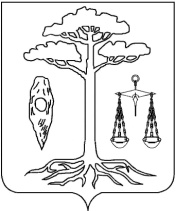 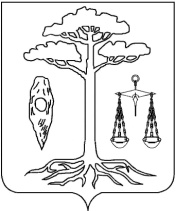 СОВЕТТЕЙКОВСКОГО МУНИЦИПАЛЬНОГО РАЙОНАИВАНОВСКОЙ ОБЛАСТИ седьмого созыва Р Е Ш Е Н И Еот  20.10.2021  № 12/1      г. Тейково  О внесении изменений и дополнений в УставТейковского муниципального района Ивановской областиВ соответствии с Федеральным законом от 06.10.2003 № 131-ФЗ «Об общих принципах организации местного самоуправления в Российской Федерации», Федеральным законом от 21.07.2005 № 97-ФЗ «О государственной регистрации уставов муниципальных образований», в целях приведения Устава Тейковского муниципального района Ивановской области в соответствие с действующим законодательством, учитывая итоги публичных слушаний от 05.10.2021 года                    Совет Тейковского муниципального района Р Е Ш И Л:1. Внести изменения и дополнения в Устав Тейковского муниципального района Ивановской области согласно приложению к настоящему решению.2. Направить настоящее решение на государственную регистрацию в соответствии с действующим законодательством.3. Опубликовать настоящее решение в «Вестнике Совета Тейковского муниципального района».4. Настоящее решение вступает в силу после его официального опубликования.Глава Тейковского                             Председатель Совета муниципального района                    Тейковского муниципального района                                   В.А. Катков                                                     О.В. Гогулина          Приложение                                                                                        к решению Совета                                                                  Тейковского муниципального района20.10.2021 № 12/1Изменения и дополнения в УставТейковского муниципального района Ивановской области, принятый решением Совета Тейковского муниципального района от 25.08.2010 № 50-р (в редакции решений Совета Тейковского муниципального районаот 19.09.2011 № 119-р, от 26.10.2011 № 121-р, от 28.03.2012 № 164-р,от 30.01.2013 № 239-р, от 19.12.2013 № 299-р, от 17.12.2014 № 348-р,от 15.05.2015 № 2-р, от 07.10.2016 № 93-р, от 12.12.2017 № 241-р, от 25.07.2018 № 313-р, от 20.02.2019 № 364-р, от 10.06.2020 № 494-р, от 18.11.2020 № 2/7, 31.03.2021 № 7/1)1. Абзац 2 части 1 статьи 2 Устава исключить.2. Абзац 1 части 5 статьи 2 Устава изложить в новой редакции:«5. Устав Тейковского муниципального района, решение Совета Тейковского муниципального района о внесении изменений и дополнений в Устав Тейковского муниципального района подлежат официальному опубликованию после их государственной регистрации и вступают в силу после их официального опубликования. Глава Тейковского муниципального района обязан опубликовать зарегистрированные Устав Тейковского муниципального района, решение Совета Тейковского муниципального района о внесении изменений и дополнений в Устав Тейковского муниципального района в течение семи дней со дня поступления из территориального органа уполномоченного федерального органа исполнительной власти в сфере регистрации уставов муниципальных образований уведомления о включении сведений об уставе муниципального образования, муниципальном правовом акте о внесении  изменений в устав муниципального образования в государственный реестр уставов муниципальных образований субъекта Российской Федерации, предусмотренного частью 6 статьи 4 Федерального закона от 21 июля 2005 года № 97-ФЗ «О государственной регистрации уставов муниципальных образований».».3. Часть 5.1 статьи 2  признать утратившей силу.4. Часть 6 статьи 2 Устава дополнить абзацем следующего содержания:«Для официального опубликования Устава Тейковского муниципального района Ивановской области, решения Совета Тейковского муниципального района «О внесении изменений и дополнений в Устав Тейковского муниципального района Ивановской области» также используется портал Минюста России «Нормативные правовые акты в Российской Федерации» (http://pravo-minjust.ru, http://право-минюст.рф).».5. Часть 2 статьи 4 Устава изложить в новой редакции:«2. Официальное полное наименование муниципального образования – Тейковский муниципальный район Ивановской области.Сокращенная форма наименования муниципального образования – Тейковский муниципальный район.Допускается использование в официальных символах Тейковского муниципального района, наименованиях органов местного самоуправления, выборных и иных должностных лиц местного самоуправления, а также в других случаях сокращенной формы наименования Тейковского муниципального района наравне с официальным наименованием Тейковского муниципального района.».6. В абзаце 1 части 2 статьи 12 Устава слово «(обнародования)» исключить.7. Пункт 5 части 1 статьи 13 изложить в новой редакции:«5) дорожная деятельность в отношении автомобильных дорог местного значения вне границ населенных пунктов в границах Тейковского муниципального района, осуществление муниципального контроля на автомобильном транспорте, городском наземном электрическом транспорте и в дорожном хозяйстве в границах Тейковского муниципального района, организация дорожного движения и обеспечение безопасности дорожного движения на них, а также осуществление иных полномочий в области использования автомобильных дорог и осуществления дорожной деятельности в соответствии с законодательством Российской Федерации;».8. Пункт 24 части 1 статьи 13 изложить в новой редакции:«24) создание, развитие и обеспечение охраны лечебно-оздоровительных местностей и курортов местного значения на территории Тейковского муниципального района, а также осуществление муниципального контроля в области охраны и использования и охраны особо охраняемых природных территорий местного значения;».9. Пункт 1.1. части 1 статьи 13.1 изложить в новой редакции: «1.1) осуществление муниципального контроля за исполнением единой теплоснабжающей организацией обязательств по строительству, реконструкции и (или) модернизации объектов теплоснабжения;».10. Пункт 2 части 1 статьи 13.1 изложить в новой редакции: «2) дорожная деятельность в отношении автомобильных дорог местного значения в границах населенных пунктов сельских поселений Тейковского муниципального района и обеспечение безопасности дорожного движения на них, включая создание и обеспечение функционирования парковок (парковочных мест), осуществление муниципального контроля на автомобильном транспорте, городском наземном электрическом транспорте и в дорожном хозяйстве в границах населенных пунктов сельских поселений Тейковского муниципального района, организация дорожного движения, а также осуществление иных полномочий в области использования автомобильных дорог и осуществления дорожной деятельности в соответствии с законодательством Российской Федерации;».11. Пункт 19 части 1 статьи 13.1 изложить в новой редакции:«19) создание, развитие и обеспечение охраны лечебно-оздоровительных местностей и курортов местного значения на территории поселения, а также осуществление муниципального контроля в области охраны и использования особо охраняемых природных территорий местного значения;».12. Часть 1 статьи 13.1 Устава дополнить пунктом следующего содержания:«27) принятие решений и проведение на территории поселения мероприятий по выявлению правообладателей ранее учтенных объектов недвижимости, направление сведений о правообладателях данных объектов недвижимости для внесения в Единый государственный реестр недвижимости.».13. Часть 2 статьи 14.1 изложить в новой редакции:«2. Организация и осуществление видов муниципального контроля регулируются Федеральным законом от 31 июля 2020 года № 248-ФЗ «О государственном контроле (надзоре) и муниципальном контроле в Российской Федерации».».14. Часть 1 статьи 16 Устава дополнить абзацем 5 следующего содержания: «- инициативные проекты;».15. Часть 4 статьи 19 Устава изложить в новой редакции:«4. Порядок организации и проведения публичных слушаний определяется   решением Совета Тейковского муниципального района и должен предусматривать заблаговременное оповещение жителей Тейковского муниципального района о времени и месте проведения публичных слушаний, заблаговременное ознакомление с проектом муниципального правового акта, в том числе посредством его размещения на официальном сайте администрации Тейковского муниципального района в информационно-телекоммуникационной сети "Интернет", возможность представления жителями Тейковского муниципального района своих замечаний и предложений по вынесенному на обсуждение проекту муниципального правового акта, в том числе посредством официального сайта администрации Тейковского муниципального района в информационно-телекоммуникационной сети "Интернет", другие меры, обеспечивающие участие в публичных слушаниях жителей Тейковского муниципального района, опубликование результатов публичных слушаний, включая мотивированное обоснование принятых решений, в том числе посредством их размещения на официальном сайте администрации Тейковского муниципального района в информационно-телекоммуникационной сети "Интернет".».16. Часть 5 статьи 19 Устава изложить в новой редакции:«5. По проектам генеральных планов, проектам правил землепользования и застройки, проектам планировки территории, проектам межевания территории, проектам, предусматривающим внесение изменений в один из указанных утвержденных документов, проектам решений о предоставлении разрешения на условно разрешенный вид использования земельного участка или объекта капитального строительства, проектам решений о предоставлении разрешения на отклонение от предельных параметров разрешенного строительства, реконструкции объектов капитального строительства, вопросам изменения одного вида разрешенного использования земельных участков и объектов капитального строительства на другой вид такого использования при отсутствии утвержденных правил землепользования и застройки проводятся публичные слушания или общественные обсуждения в соответствии с законодательством о градостроительной деятельности.». 17. Часть 1 статьи 24 Устава изложить в новой редакции:«1. Структуру органов местного самоуправления Тейковского муниципального района Ивановской области составляют:- представительный орган Тейковского муниципального района Ивановской области – Совет Тейковского муниципального района Ивановской области (далее – Совет Тейковского муниципального района);- высшее должностное лицо Тейковского муниципального района Ивановской области – глава Тейковского муниципального района Ивановской области (далее – глава Тейковского муниципального района);- исполнительно-распорядительный орган Тейковского муниципального района Ивановской области – администрация Тейковского муниципального района Ивановской области (далее – администрация Тейковского муниципального района);- контрольно-счетный орган Тейковского муниципального района Ивановской области – контрольно-счетная комиссия Тейковского муниципального района Ивановской области (далее контрольно-счетная комиссия Тейковского муниципального района).».18. Часть 1 статьи 25 Устава изложить в новой редакции:«1. Полное официальное наименование представительного органа Тейковского муниципального района Ивановской области - Совет Тейковского муниципального района Ивановской области.».19. Абзац 3 части 1 статьи 27 Устава изложить в новой редакции:«Право нормотворческой инициативы в Совете Тейковского муниципального района принадлежит депутатам Совета Тейковского муниципального района, главе Тейковского муниципального района, межрайонному прокурору, а также в порядке правотворческой инициативы жителям Тейковского муниципального района, обладающим избирательным правом, органам территориального общественного самоуправления поселений Тейковского муниципального района Ивановской области.».20. Абзац 8 статьи 37 Устава изложить в новой редакции:«- прекращения гражданства Российской Федерации либо гражданства иностранного государства - участника международного договора Российской Федерации, в соответствии с которым иностранный гражданин имеет право быть избранным в органы местного самоуправления, наличия гражданства (подданства) иностранного государства либо вида на жительство или иного документа, подтверждающего право на постоянное проживание на территории иностранного государства гражданина Российской Федерации либо иностранного гражданина, имеющего право на основании международного договора Российской Федерации быть избранным в органы местного самоуправления, если иное не предусмотрено международным договором Российской Федерации;».21. Часть 1 статьи 38 Устава изложить в новой редакции:«1. Полное официальное наименование высшего должностного лица Тейковского муниципального района - Глава Тейковского муниципального района Ивановской области. Сокращенное официальное наименование - Глава Тейковского муниципального района.Глава Тейковского муниципального района наделяется настоящим Уставом собственными полномочиями по решению вопросов местного значения и возглавляет администрацию Тейковского муниципального района.».22. Часть 3 статьи 40 изложить в новой редакции:«3. С учетом материально-технического обеспечения органов местного самоуправления Тейковского муниципального района главе Тейковского муниципального района предоставляется рабочее место, оборудованное мебелью, средствами связи, транспортное обслуживание, компенсация за использование личного транспорта в служебных целях и возмещение расходов, связанных с его использованием.».23. Абзац 10 статьи 41 изложить в новой редакции:«- прекращения гражданства Российской Федерации либо гражданства иностранного государства - участника международного договора Российской Федерации, в соответствии с которым иностранный гражданин имеет право быть избранным в органы местного самоуправления, наличия гражданства (подданства) иностранного государства либо вида на жительство или иного документа, подтверждающего право на постоянное проживание на территории иностранного государства гражданина Российской Федерации либо иностранного гражданина, имеющего право на основании международного договора Российской Федерации быть избранным в органы местного самоуправления, если иное не предусмотрено международным договором Российской Федерации;».24. Часть 1 статьи 44 Устава изложить в новой редакции:«1. Полное официальное наименование исполнительно-распорядительного органа местного самоуправления Тейковского муниципального района Ивановской области - администрация Тейковского муниципального района Ивановской области. Сокращенное официальное наименование - администрация Тейковского муниципального района.Администрация Тейковского муниципального района наделяется настоящим Уставом полномочиями по решению вопросов местного значения, полномочиями для осуществления отдельных государственных полномочий, переданных органам местного самоуправления федеральными законами и законами Ивановской области.Администрацией Тейковского муниципального района руководит глава Тейковского муниципального района на принципах единоначалия.».25. Абзацы 3-6 части 4 статьи 44 Устава изложить в новой редакции:«- участие в реализации единой государственной политики в области государственного контроля (надзора), муниципального контроля при осуществлении муниципального контроля;- организация и осуществление муниципального контроля на территории Тейковского муниципального района;-  иные полномочия в соответствии с настоящим Федеральным законом от 31.07.2020 № 248-ФЗ «О государственном контроле (надзоре) и муниципальном контроле в Российской Федерации», другими федеральными законами.».26. Часть 1 статьи 48 Устава изложить в новой редакции:«1. Полное официальное наименование контрольно-счетного органа Тейковского муниципального района Ивановской области - Контрольно-счетная комиссия Тейковского муниципального района Ивановской области. Сокращенное официальное наименование - Контрольно-счетная комиссия Тейковского муниципального района.Контрольно-счетная комиссия Тейковского муниципального района является постоянно действующим органом внешнего муниципального финансового контроля и образуется Советом Тейковского муниципального контроля.».27. Часть 3 статьи 48 Устава изложить в новой редакции:«3. Контрольно-счетная комиссия Тейковского муниципального района осуществляет следующие основные полномочия:1) организация и осуществление контроля за законностью и эффективностью использования средств районного бюджета, а также иных средств в случаях, предусмотренных законодательством Российской Федерации;2) экспертиза проектов районного бюджета, проверка и анализ обоснованности его показателей;3) внешняя проверка годового отчета об исполнении районного бюджета;4) проведение аудита в сфере закупок товаров, работ и услуг в соответствии с Федеральным законом от 5 апреля 2013 года № 44-ФЗ «О контрактной системе в сфере закупок товаров, работ, услуг для обеспечения государственных и муниципальных нужд»;5) оценка эффективности формирования муниципальной собственности, управления и распоряжения такой собственностью и контроль за соблюдением установленного порядка формирования такой собственности, управления и распоряжения такой собственностью (включая исключительные права на результаты интеллектуальной деятельности);6) оценка эффективности предоставления налоговых и иных льгот и преимуществ, бюджетных кредитов за счет средств районного бюджета, а также оценка законности предоставления муниципальных гарантий и поручительств или обеспечения исполнения обязательств другими способами по сделкам, совершаемым юридическими лицами и индивидуальными предпринимателями за счет средств районного бюджета и имущества, находящегося в муниципальной собственности;7) экспертиза проектов муниципальных правовых актов в части, касающейся расходных обязательств Тейковского муниципального района, экспертиза проектов муниципальных правовых актов, приводящих к изменению доходов районного бюджета, а также муниципальных программ (проектов муниципальных программ);8) анализ и мониторинг бюджетного процесса в Тейковском муниципальном районе, в том числе подготовка предложений по устранению выявленных отклонений в бюджетном процессе и совершенствованию бюджетного законодательства Российской Федерации;9) проведение оперативного анализа исполнения и контроля за организацией исполнения районного бюджета в текущем финансовом году, ежеквартальное представление информации о ходе исполнения районного бюджета, о результатах проведенных контрольных и экспертно-аналитических мероприятий в Совет Тейковского муниципального района и главе Тейковского муниципального района;10) осуществление контроля за состоянием муниципального внутреннего и внешнего долга;11) оценка реализуемости, рисков и результатов достижения целей социально-экономического развития Тейковского муниципального района, предусмотренных документами стратегического планирования муниципального образования, в пределах компетенции контрольно-счетной комиссии Тейковского муниципального района;12) участие в пределах полномочий в мероприятиях, направленных на противодействие коррупции;13) иные полномочия в сфере внешнего муниципального финансового контроля, установленные федеральными законами, законами Ивановской области, настоящим Уставом и решениями Совета Тейковского муниципального района.Контрольно-счетная комиссия Тейковского муниципального района также осуществляет контроль за законностью и эффективностью использования средств бюджета муниципального района, поступивших соответственно в бюджеты поселений, входящих в состав Тейковского муниципального района.».